   				Ephrata Community Hospital Laboratory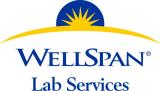                   Fax To: 717-738-6533                                                          			    	    Gettysburg Hospital Laboratory                              Fax To: 717-337-4236				           	           York Hospital Laboratory                            Fax To: 717-851-1443□ Orthopedic Patient          □ Non-Orthopedic PatientApproximate Date to Be Done:  _________________________________________________________                      _____________________		______________________Patient Name                                                                        SS# or Medical Record #                    Date of Birth_____________________________________________________________		______________________Address                                                                                                                                                 Home Phone #House Call Requirement:  This service is reserved for patients with significant difficulty leaving their home due to their medical condition and will be provided only when requested and authorized by a physician who certifies the need.  Lack of transportation does not quality the patient for a house call.  This service is not available on evenings, weekends or holidays.My signature and reason below confirm this patient is eligible for a York Hospital house call.Reason:  ________________________________________________________________________________________________________________________________		_________________________________________________Physician Signature                                                                   Physician PRINTED First and Last NameCOPY TO:  ______________________________________________Provide valid diagnosis code(s)					Specific orders are required for each visit. Standing	□ _____________					orders are not accepted for home bound patients.	□ _____________	□ _____________	□ _____________					Test Orders								□ Basic Metabolic Panel								□ Comprehensive Metabolic Panel
Send copies of insurance cards.					□ CBC & Auto Diff								□ CBC; No DiffInclude an Advanced Beneficiary Notice			□ Lipid Panel(ABN) for non-covered services. 				□ Protime								□ __________________________								□ __________________________								□ __________________________								□ __________________________Hospital Use Only						□ __________________________Phlebotomist ID            ________________________		□ __________________________Date/Time of Draw       ________________________Lab-133 Revised 6/15/2023